V 2 – Abhängigkeit des Gleichgewichts vom Druck  Materialien: 		Reagenzglas, Kolbenprober mit HahnChemikalien:		Kupferspäne, konzentrierte SalpetersäureDurchführung		Konzentrierte Salpetersäure wird zu einer Spatelspitze Kupferspäne in einem Reagenzglas an einem Stativ unter dem Abzug gegeben. Das entstehende Gas wird in einem Kolbenprober aufgefangen, der sofort luftdicht verschlossen wird. (Der Kolbenprober sollte zur Hälfte gefüllt sein). Durch das Eindrücken und Herausziehen des Stempels wird der Druck in dem Gasgemisch verändert. Die Farbveränderungen bei unterschiedlichem Druck im Gasgemisch werden protokolliert. Beobachtung:		Bei der Reaktion von Kupferspäne mit Salpetersäure entsteht ein braunes Gas. Bei Druckerhöhung, bzw. dem Zusammenpressen des Kolbenprobers hellt das Gasgemisch auf, und bei Druckverminderung verdunkelt sich die braune Farbe.Deutung:		Da bei erhöhtem Druck die Seite des Gleichgewichts bevorzugt wird, in der weniger Teilchen vorliegen, wird in diesem Fall die Hinreaktion bevorzugt, da zwei Stickstoffdioxide zu einem Distickstofftetraoxid reagieren und somit weniger Teilchen vorliegen. Demnach entfärbt sich das Gas, da N2O4(g) farblos ist. Bei einer Druckminderung wird die Rückreaktion bevorzugt, da bei niedrigerem Druck die Seite des Gleichgewichts bevorzugt wird, in dem mehr Teilchen vorliegen, in diesem Fall NO2 (g), wodurch das Gasgemisch ein dunkleres braun annimmt. 2 NO2 (g) ⇌  N2O4(g)Entsorgung: 		Das Gas kann im Abzug entsorgt werden, die Reste der Kupferspäne und der Salpetersäure im Schwermetallbehälter.  Literatur: 		[1] K. Häusler et al., Experimente für den Chemieunterricht, Oldenbourg, 2. Auflage, 1995,  S. 203-204.GefahrenstoffeGefahrenstoffeGefahrenstoffeGefahrenstoffeGefahrenstoffeGefahrenstoffeGefahrenstoffeGefahrenstoffeGefahrenstoffeKonzentrierte SalpetersäureKonzentrierte SalpetersäureKonzentrierte SalpetersäureH: 272-314-290H: 272-314-290H: 272-314-290P: 260-280-301+330+331-305+351+338-309+310P: 260-280-301+330+331-305+351+338-309+310P: 260-280-301+330+331-305+351+338-309+310StickstoffdioxidStickstoffdioxidStickstoffdioxidH: 270-330-314H: 270-330-314H: 270-330-314P: 260-280-284-303+361+353-304+312-305+351+338-309+311-404-405P: 260-280-284-303+361+353-304+312-305+351+338-309+311-404-405P: 260-280-284-303+361+353-304+312-305+351+338-309+311-404-405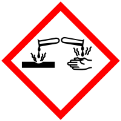 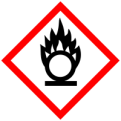 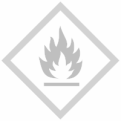 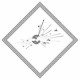 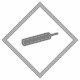 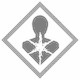 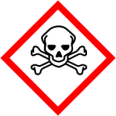 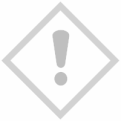 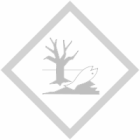 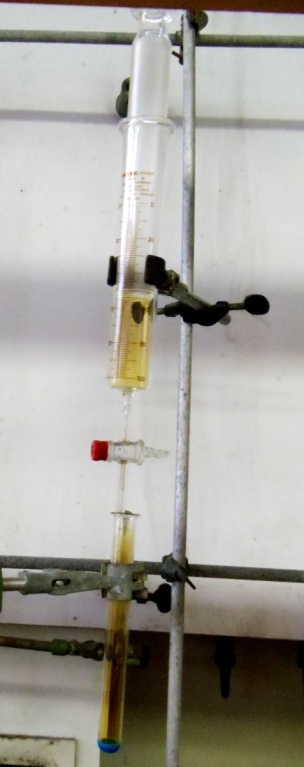 Abbildung : Versuchsaufbau für die Reaktion von Kupferspäne mit Salpetersäure und das Auffangen des entstehenden Gases in einem Kolbenprober.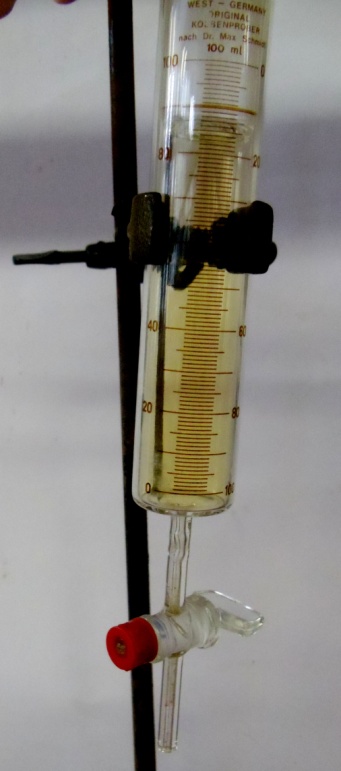 Abbildung : Die Farbvertiefung bei Druckminderung.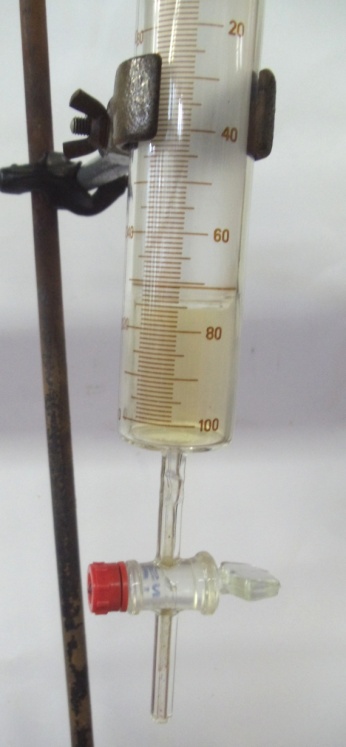 Abbildung : Die Farbaufhellung bei Druckerhöhung.